Bewertungsbogen: Vortrag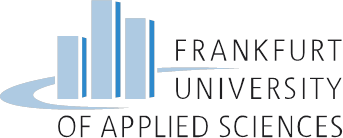 Lehrende/r:      Bewertung:      Name, Vorname:Veranstaltung:Thema Nr.:Titel:Sehr gutSehr gutSehr gut+++0-- -Nicht ausreichendInhaltInhaltSachlich richtig; klarer inhaltlicher Aufbau; Fragestellung/These deutlich formuliert; angemessene Gewichtung inhaltlicher Punkte Sachlich richtig; klarer inhaltlicher Aufbau; Fragestellung/These deutlich formuliert; angemessene Gewichtung inhaltlicher Punkte Sachlich richtig; klarer inhaltlicher Aufbau; Fragestellung/These deutlich formuliert; angemessene Gewichtung inhaltlicher Punkte Zahlreiche sachliche Fehler; verwirrender Aufbau; keine Frage/These erkennbar; wichtige Punkte nicht ausreichend betrachtetStruktur und OrganisationStruktur und OrganisationKlar strukturiert und zielgerichtet; erkennbarer roter Faden; Überleitungen zwischen Punkten gut; genau in der vorgegebenen ZeitKlar strukturiert und zielgerichtet; erkennbarer roter Faden; Überleitungen zwischen Punkten gut; genau in der vorgegebenen ZeitKlar strukturiert und zielgerichtet; erkennbarer roter Faden; Überleitungen zwischen Punkten gut; genau in der vorgegebenen ZeitNicht strukturiert; Publikum kann nicht folgen; kein roter Faden erkennbar; Teilpunkte stehen isoliert nebeneinander; Zeit deutlich verfehltKreativitätKreativitätBesondere Ideen; Inhalt wird originell präsentiert; pointiert; gewinnt die ungeteilte Aufmerksamkeit der ZuhörerBesondere Ideen; Inhalt wird originell präsentiert; pointiert; gewinnt die ungeteilte Aufmerksamkeit der ZuhörerBesondere Ideen; Inhalt wird originell präsentiert; pointiert; gewinnt die ungeteilte Aufmerksamkeit der ZuhörerPhantasielose Präsentation; keine Originalität; einsilbig und langweilig; Zuhörer schweifen abSpracheSpracheSicher im Ausdruck; klare und präzise Formulierungen; verständlich im Satzbau; deutliche Betonung und Lautstärke; dynamisches SprechtempoSicher im Ausdruck; klare und präzise Formulierungen; verständlich im Satzbau; deutliche Betonung und Lautstärke; dynamisches SprechtempoSicher im Ausdruck; klare und präzise Formulierungen; verständlich im Satzbau; deutliche Betonung und Lautstärke; dynamisches SprechtempoUnverständlich, monoton, zu leise oder laut; zu schnell; „nuschelnd“; stockend; keine Betonung und DynamikGestik, Haltung und AuftretenGestik, Haltung und AuftretenFreier Vortrag; jederzeit Blickkontakt zu Zuhörern; dem Publikum zugewandt; offene und freundliche Haltung; Gesten begleiten Vortrag angemessenFreier Vortrag; jederzeit Blickkontakt zu Zuhörern; dem Publikum zugewandt; offene und freundliche Haltung; Gesten begleiten Vortrag angemessenFreier Vortrag; jederzeit Blickkontakt zu Zuhörern; dem Publikum zugewandt; offene und freundliche Haltung; Gesten begleiten Vortrag angemessenLiest stur vom Blatt ab; kein Blickkontakt; abgewandt; verschlossen; steif; übertriebene Gestik; verkrampftVisualisierungVisualisierungAngemessener und ausgewogener Medieneinsatz; aussagekräftige Schaubilder und Tabellen; klare und richtige BezeichnungenAngemessener und ausgewogener Medieneinsatz; aussagekräftige Schaubilder und Tabellen; klare und richtige BezeichnungenAngemessener und ausgewogener Medieneinsatz; aussagekräftige Schaubilder und Tabellen; klare und richtige BezeichnungenKein oder unangemessener Medieneinsatz; nicht leserlich; Schaubilder/Tabellen ohne Aussagewert; falsche oder fehlende BezeichnungWirkung und Reaktion auf PublikumWirkung und Reaktion auf PublikumPublikum wird eingebunden; Souveräne Reaktion auf alle Fragen; jede Frage wird angemessen beantwortetPublikum wird eingebunden; Souveräne Reaktion auf alle Fragen; jede Frage wird angemessen beantwortetPublikum wird eingebunden; Souveräne Reaktion auf alle Fragen; jede Frage wird angemessen beantwortetKein Bezug zum Publikum hergestellt; unangemessene Reaktion auf Fragen; teilweise nicht beantwortetGesamturteilGesamturteilSehr guter VortragSehr guter VortragSehr guter VortragNicht ausreichender Vortrag